Balatonszepezd Község Önkormányzata Polgármesterétől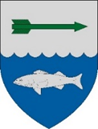 8252 Balatonszepezd, Árpád u. 27. Telefon: 87/468-000E-mail: igazgatas@balatonszepezd.hu ___________________________________________________________________________Ügyiratszám: BSZ/1141-1/2021.MEGHÍVÓBalatonszepezd Község Önkormányzata Képviselő-testülete nyilvános ülést tart, melyre ezúton tisztelettel meghívom.Az ülés kezdete: 	2021. október 8. (péntek) 700 óraAz ülés helye:  	Balatonszepezd, Községháza – földszinti tárgyaló8252 Balatonszepezd, Árpád u. 27.NAPIREND:1) 	Döntéshozatal a falugondnoki busz beszerzése tárgyábanElőterjesztő: Bíró Imre polgármester2) 	Döntés az önkormányzat 35175-ös főkönyvi számon nyilvántartott követelésérőlElőterjesztő: Bíró Imre polgármester3) 	Új beszerzési eljárás indítása a strandi büfé tervezéséreElőterjesztő: Bíró Imre polgármesterVegyes ügyekA napirendi pontokra vonatkozó írásos előterjesztéseket mellékelten megküldöm.Kérem, hogy az ülésen részt venni szíveskedjen.Balatonszepezd, 2021. október 5.                Bíró Imrepolgármester